Общешкольный спортивный праздник "Осенний марафон"В нашей школе-интернате  уже стало доброй традицией проводить  общешкольные спортивные мероприятия. Итак, 23 сентября 2017г на футбольной площадке школы-интерната прошел спортивный праздник «Осенний марафон», в рамках Декады Золотая осень. Целью спортивного мероприятия было: создать у участников бодрое, радостное настроение, доставить радость и удовольствие от совместной деятельности с детьми, содействовать развитию у детей чувства товарищества, коллективизма, взаимопомощи Мероприятие началось с поздравительного номера танцевального коллектива 4 «а» класса «Солнечные лучики», призеров республиканского фестиваля по фитнес-аэробике «Ритмы весны -2017». А Марианна Анатольевна Христофорова, заместитель директора по воспитательной работе, пожелала всем участникам заряд бодрости, радости и оптимизма. Во время праздника дети приняли участие в общешкольной зарядке под руководством Дмитрия Семеновича Жиркова, учителя физической культуры. Также все учащиеся, родители и учителя приняли участие в марафоне. Отрадно было увидеть классы в единых формах и атрибутах. Особенно выделились этим коллективы начальных классов.Участники с большим азартом выполнили все задания, переживали и радовались друг за друга. Спортивный задор и желание быть вместе захватывали всех настолько, что они не замечали происходящего вокруг. Спортивный праздник закончился масштабным флешмобом, где все участники (учащиеся, родители, учителя и гости) выстроились в форме сердца. Это сердце участники посвятили Году добра в г.Якутске и призвали всех делать добрые дела и поступки. Ведь, даже самый маленький добрый поступок принесет больше любви и радости, чем все богатства мира.Ребятишки получили массу впечатлений, на мероприятии царили смех, шум и веселье.  А счастливые от восторга глаза детей – лучшая награда  организаторам спортивного досуга. Дети, родители и учителя получили огромный заряд положительных эмоций и хорошего настроения.Охват участников: учащиеся - 125                               родители - 20                               учителя - 28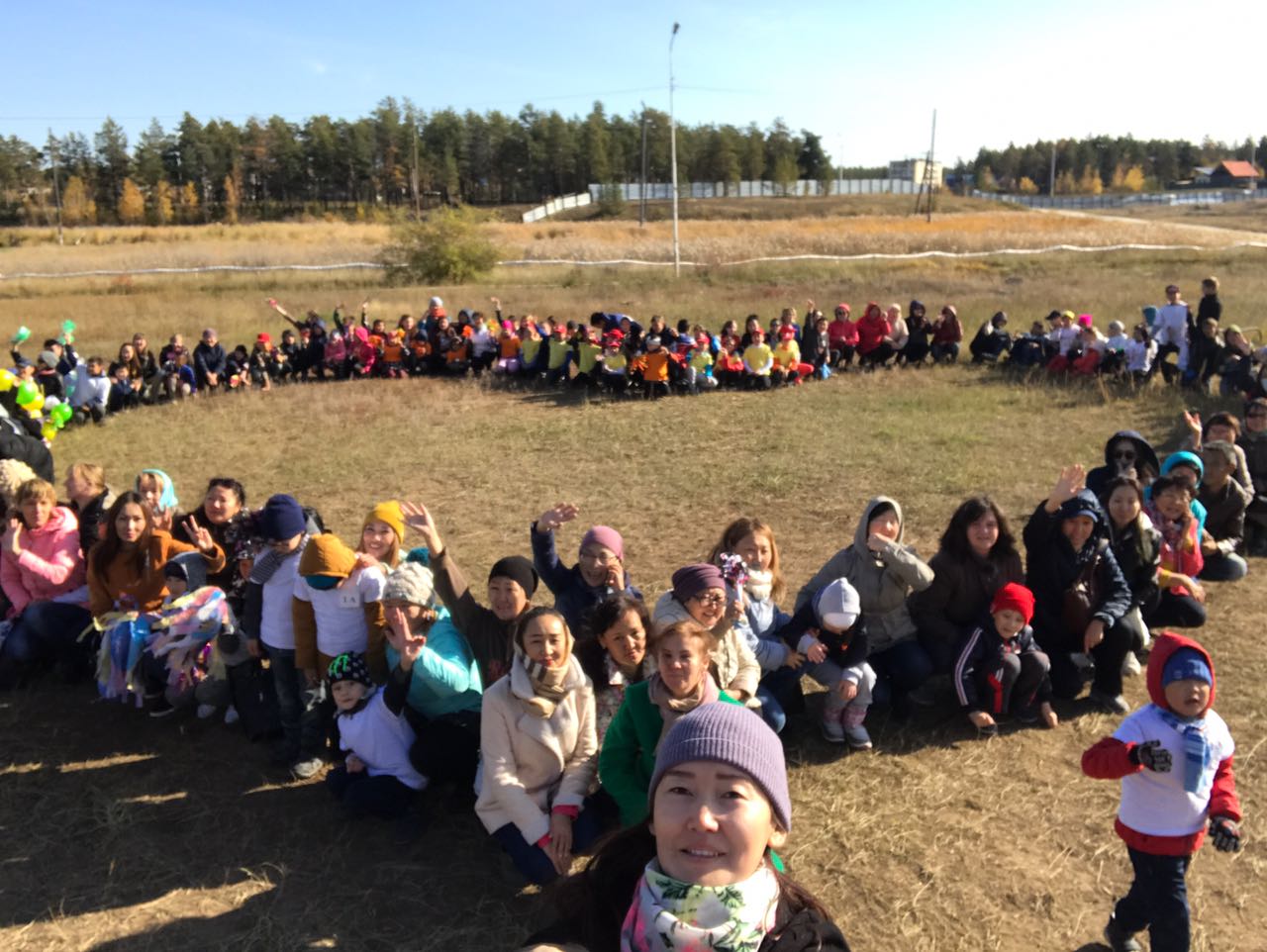 